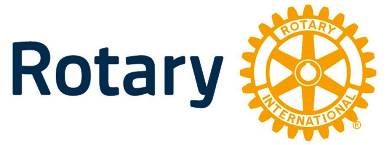 	4-Way TestEssay	 Contest							Sponsored byRotary District 5580CASH PRIZESDistrict Winner - $1,1006 Regional Winners - $150 EachLocal Winner - $ 	Open to Students in Final Two Years of High SchoolTOPIC:  Any topic may be chosen that will utilize theRotary 4-Way Test:1        1. Is it the truth?2        2. Is it fair to all concerned?3        3. Will it build goodwill and better friendships?4        4. Will it be beneficial to all concerned?The topic may be specific or general; however, the essay must include all four (4) principles of the Four-Way Test and the way these principles relate to the topic presented.LENGTH: 500-1000 words.JUDGING CRITERIA:  Judging will be based on utilization and application of the principles of the Four-Way Test, creativity, organization andlanguage/grammar.DEADLINE FOR LOCAL ENTRIES IS:     				     , 2023.